INOVAČNÍ VZDĚLÁVACÍ NÁSTROJE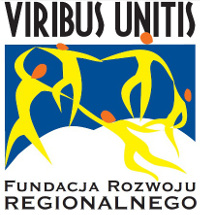 Téma: „MANAGEMENT ČASU”Didaktické podklady připravili:Dr. Tomasz ZacłonaDr. Monika MakowieckaCvičení 1Připrav si list papíru a zapiš všechny důležité činnosti, které musíš a chceš vykonat. Nezáleží, zda to jsou rozhovory, cesty, telefonáty.Teď si musíš stanovit priority. Jak důležité jsou pro tebe všechny vypsané činnosti? Pomůže ti s tím Eisenhowerova matice, která je představená níže.Cvičení 2Seznam úkolůSestav si vzorcový harmonogram činností na jeden den týdne, např. pondělíCvičení 3Sestav si vlastní harmonogram úkolů na celý týdenPár dobrých rad:Rozhodně si poznamenej, co je cílem úkoluNadcházející den si naplánuj předchozí den večer. Mnoho lidí si večer pamatuje, co má další den udělat.Velmi důležité je naplánovat si čas jen pro sebe, kdy nás nikdo nebude obtěžovat.Udržuj pořádek na místě, kde pracuješ.Nauč se systematičnosti.Důležitá je různorodost úkolů. Jednorodá činnost tě bude unavovat.Důležité je si každou činnost rozkouskovat na drobné části – i nejkomplikovanější úkol se nám tak bude zdát o hodně jednodušší.DůležitéMéně důležitéNaléhavéNenaléhavéPondělíPondělíPondělíÚkolPopis a pokyny k úkoluPředvídaná doba vykonávání úkoluÚkolPopis a pokyny k úkoluPředvídaná doba a místo vykonávání úkoluPondělíÚterýStředaČtvrtekPátek SobotaNeděle